http://americanaejournal.hu/http://americanaejournal.hu/vol12no1/visnyeiAMERICANA – E-Journal of American Studies in Hungary, supported and maintained by the Department of American Studies at the Institute of English and American Studies, University of Szeged, has been launched to provide a forum for students and scholars who are actively engaged in studying the culture of the United States of America and the Americas.AMERICANA is a peer-reviewed, entirely non-profit, copyrights of the articles are licensed under Creative Commons 4.0. The journal serves exclusively as an educational and academic forum for scholars and students having interest in the field of American Studies. The views expressed in the essays do not necessarily reflect the views of the editors of AMERICANA.AMERICANA is indexed by the following professional organizations: DOAJ, EBSCO, MLA.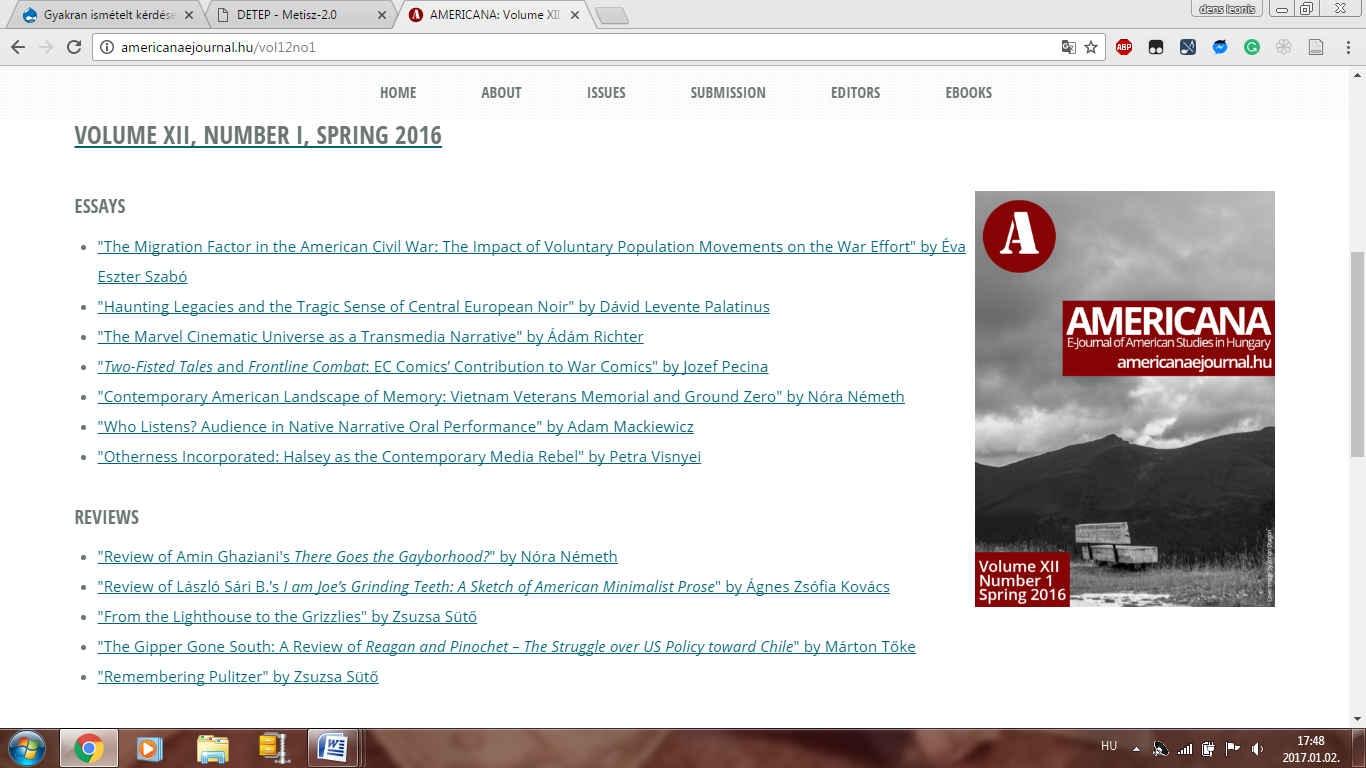 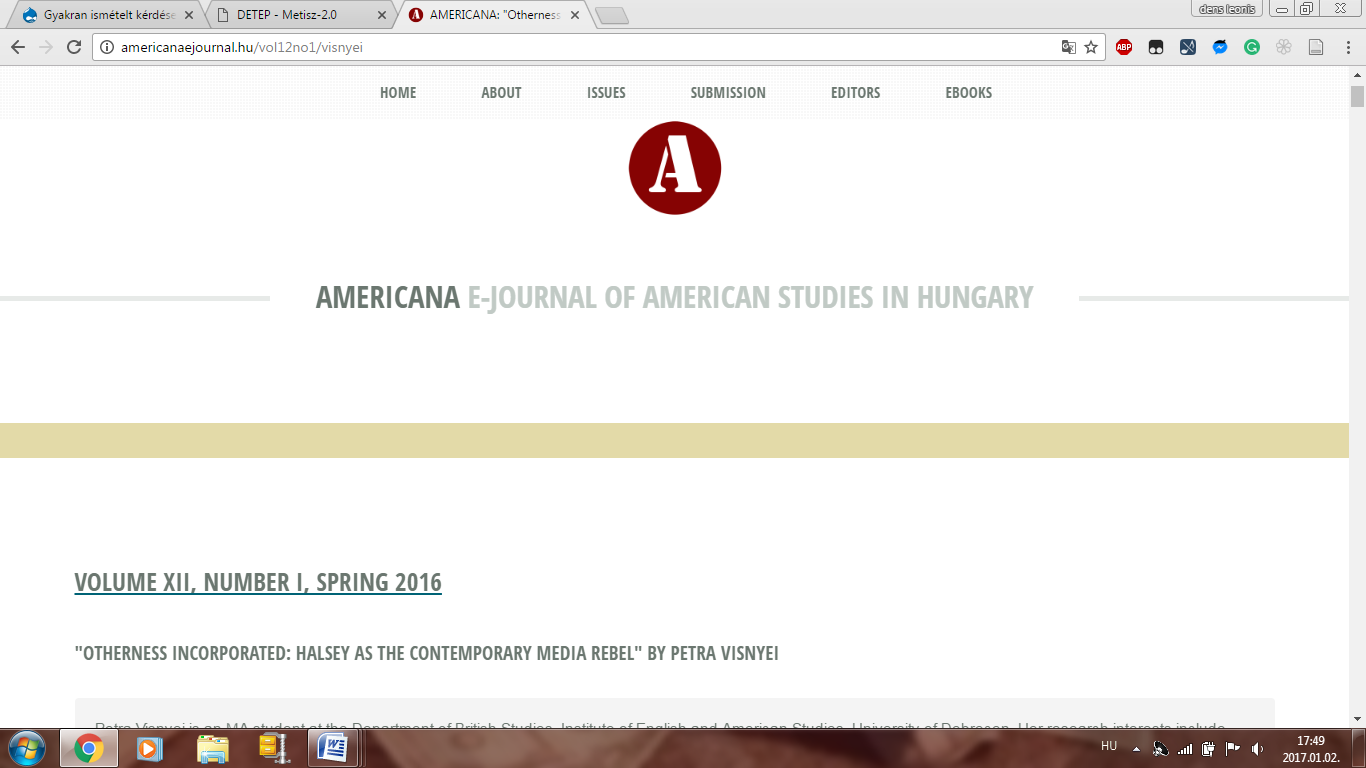 